Escuela de Comercio Nº 1 “Prof. José Antonio Casas”  – Jujuy 2021 - “Año del Bicentenario del Día Grande de Jujuy”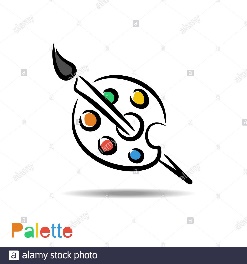 TRABAJO  PRÁCTICO N°6ARTES VISUALES  -   1ros añosDocentes:  Prof.  Mariela Alvarado y Prof. Ángela VilcaTEMAS:  PALETA ACROMÁTICACONCEPTO    a: sin    cromo: color   Al blanco, al negro y a los grises que resultan de sus mezclas se les llama “acromáticos”Una paleta acromática es donde no aparece el uso del color y donde se trabaja solo con acromáticos o valores: blanco, grises y negroValor: cualidad que se refiere al grado de luminosidad u oscuridadEn una escala de valores, el pigmento blanco se encuentra en un extremo (valor alto) y el negro en el otro extremo (valor bajo),mezclándolos, obtenemos una escala de grises intermedios.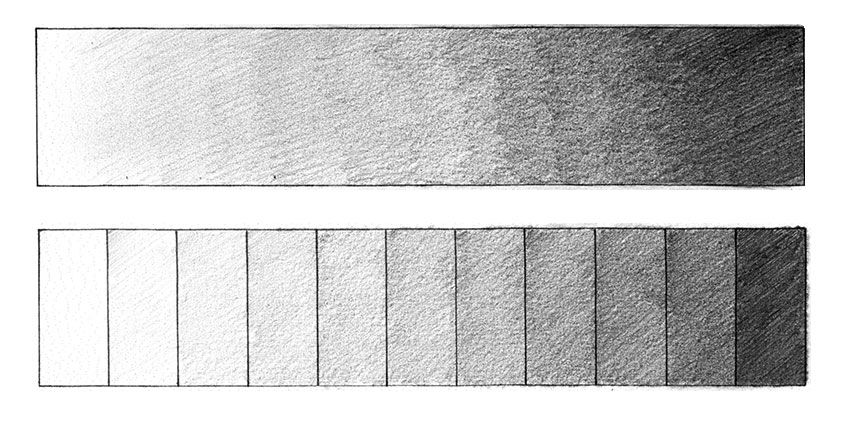 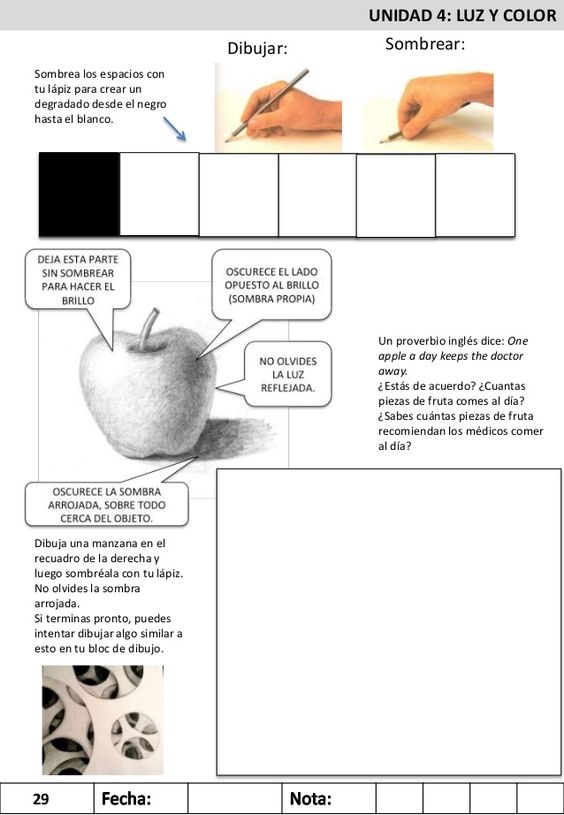                     Para tener en cuenta:Actividad:Sombrea los espacios con tu lápiz para crear un degradado desde el blanco hasta el negro para luego recortar la escala y pegarla al costado izquierdo de tu trabajo terminadoObserva los ejemplos de composiciones acromáticas y realiza una de ellas o busca otra composición a tu gusto. Debes considerar todo el espacio, es decir también el fondo.En tu carpeta, deja esta vez, márgenes de 3 cm alrededor de la hoja y (6 cm del lado de los anillos)Para la técnica puedes usar témpera, lápiz o lápices negros.Titula tu trabajo “Paleta acromática” Identificar la autoría de tu trabajo con tu Apellido, Nombre, curso y grupo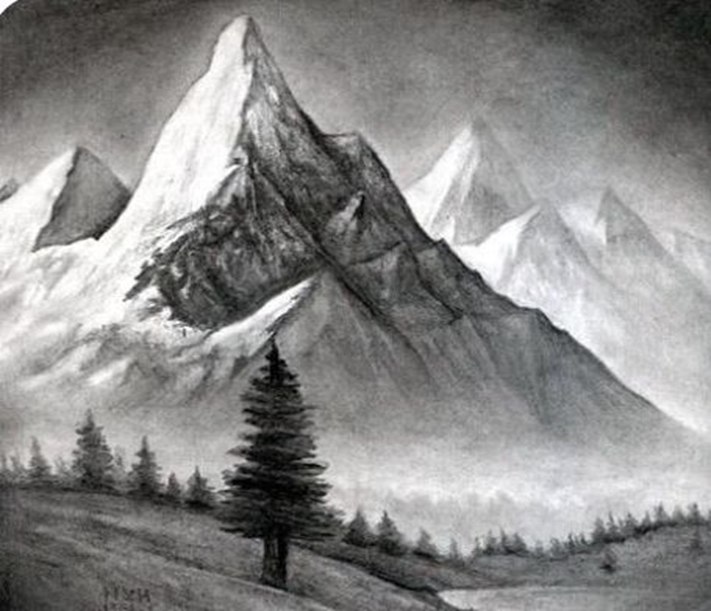 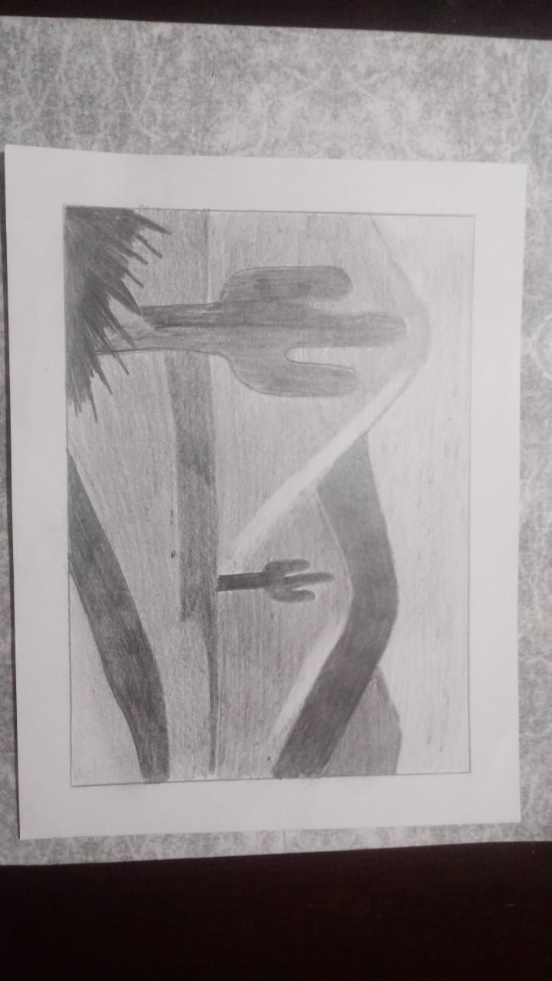 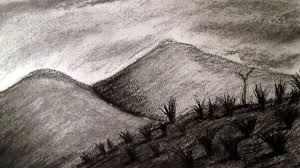 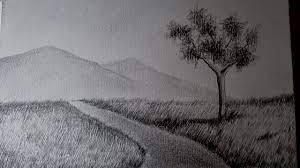 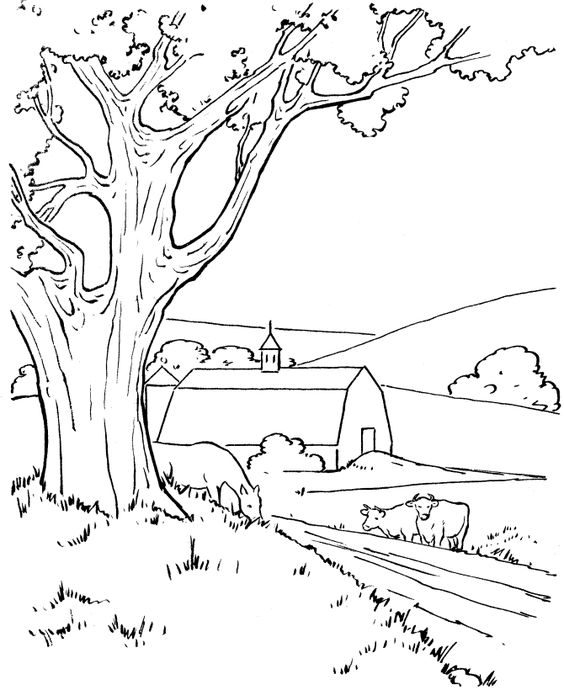 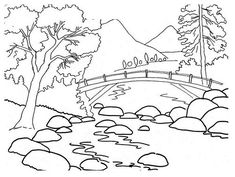 